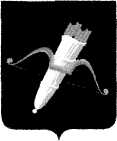 РОССИЙСКАЯ ФЕДЕРАЦИЯАДМИНИСТРАЦИЯ ГОРОДА АЧИНСКА КРАСНОЯРСКОГО КРАЯП О С Т А Н О В Л Е Н И Е26.07.2022                                         г. Ачинск                                                215-пВ целях улучшения благоустройства и озеленения города, а также привлечения населения к решению вопросов благоустройства, руководствуясь статьями 36, 40, 55, Устава города Ачинска, ПОСТАНОВЛЯЮ:1. Утвердить Положение о проведении ежегодного конкурса «Самый благоустроенный двор города Ачинска» согласно приложению.2. Контроль исполнения постановления возложить на заместителя Главы города Ачинска О.В. Корзика.3. Опубликовать постановление в газете «Ачинская газета» и разместить на официальном сайте органов местного самоуправления: http://www.adm-achinsk.ru.4. Постановление вступает в силу в день, следующий за днем его официального опубликования.Приложение к постановлению администрации города Ачинскаот 26.07.2022 № 215-пПОЛОЖЕНИЕо проведении ежегодного конкурса«Самый благоустроенный двор города Ачинска»1. Общие положения1. Настоящее Положение определяет порядок организации, подготовки, проведения и подведения итогов ежегодного конкурса между дворами многоквартирных домов города Ачинска «Самый благоустроенный двор города Ачинска» (далее - Конкурс).2. Конкурс проводится в целях:массового вовлечения жителей города Ачинска в активное улучшение городской среды и облика города – в микрорайоне, на улице, во дворе, в доме; совершенствования форм работы органов местного самоуправления города Ачинска с населением по месту жительства;улучшения качества городской среды;комплексного благоустройства микрорайонов, кварталов, дворов и других территорий муниципального образования;формирования позитивного общественного мнения о благоустройстве Ачинска, сотрудничестве и совместной деятельности власти и горожан.3. Конкурс проводится ежегодно. Проведение Конкурса освещается в средствах массовой информации и на официальном сайте органов местного самоуправления города Ачинска.4. Организатором Конкурса является администрация города Ачинска.2. Условия участия в конкурсе2.1 Конкурс проводится в двух номинациях:«Лучший двор жилого многоквартирного дома города Ачинска (год постройки до 1990 г.)»;«Лучший двор жилого многоквартирного дома города Ачинска» (год постройки с 1990 г.)»;2.2. К участию в конкурсе допускаются граждане, проживающие в многоквартирных домах на территории города Ачинска, в которых созданы Советы многоквартирного дома помещений в многоквартирном доме.2.3. Заявки на участие в конкурсе подаются в срок до 10 сентября текущего года в МКУ «Центр обеспечения жизнедеятельности города Ачинска», по адресу: город Ачинск, ул. Свердлова, 17, 1 этаж, каб. 1-13, тел. 8 (39151) 6-13-33 или по адресу электронной почты: gkh@adm-achinsk.ru согласно утвержденной форме (приложение № 1 к настоящему Положению). Заявка подписывается председателем Совета многоквартирного дома.2.4. К заявке прилагаются следующие материалы:копия протокола общего собрания собственников помещений в многоквартирном доме об избрании совета многоквартирного дома;пояснительная записка объемом не более 10 страниц, подписанная председателем совета многоквартирного дома, содержащая:а) цветные фотографии фрагментов, иллюстрирующие наиболее художественно выразительные комплексы выполненных работ по благоустройству (предоставляются в формате jpeg не менее 800 x 600 пикселей);б) информацию об участии собственников многоквартирного дома в работах по благоустройству территории дома.3. Конкурсная комиссия3.1. Для оценки поступающих на Конкурс заявок формируется конкурсная комиссия (далее – Комиссия). В своей деятельности конкурсная комиссия руководствуется действующим законодательством Российской Федерации, Уставом города Ачинска, настоящим Положением. Руководство конкурсной комиссией осуществляет председатель конкурсной комиссии.3.2. Состав Комиссии утверждается распоряжением администрации города Ачинска.3.3. Конкурсная комиссия в срок до 20 сентября текущего года:анализирует и оценивает поступившие заявки;с выездом на место проводит осмотр и оценку объектов по критериям, (Приложение №2 к настоящему постановлению);подводит итоги Конкурса, определяет победителей Конкурса по каждой номинации, присуждает дипломы;принимает решение о принятии или отклонении от участия в Конкурсе конкурсантов, материалы которых не соответствуют условиям Конкурса.3.4. Определение победителей конкурса осуществляется путем подсчета общего количества баллов. В случае равенства количества баллов у нескольких участников конкурса, победитель определяется путем проведения открытого голосования председателя и членов конкурсной комиссии. Решение принимается простым большинством голосов от присутствующих на заседании членов комиссии. В случае равенства голосов председатель конкурсной комиссии имеет право решающего голоса.3.5. Комиссия правомочна принимать решение, если на заседании присутствуют не менее половины её состава.4. Награждение победителей конкурса4.1. Победители Конкурса награждаются дипломами Главы города Ачинска и денежными премиями в двух номинациях: «Лучший двор жилого многоквартирного дома города Ачинска (год постройки до 1990 г.)»;«Лучший двор жилого многоквартирного дома города Ачинска» (год постройки с 1990 г.)».Размер денежной премии по каждой номинации составляет:1 место – 22 988,00 рублей;2 место – 17 241,00 рублей;3 место – 11 494,00 тыс. рублей.Перечисление денежных премий победителям Конкурса осуществляется на счета физических лиц – Победителей.Информация о результатах Конкурса публикуется в средствах массовой информации и на сайте органов местного самоуправления города Ачинска: www.adm-achinsk.ru.Приложение 1к Положениюо проведении ежегодного конкурса«Самый благоустроенный двор города Ачинска»Заявка на участие в конкурсеПрошу включить в число участников конкурса на звание ««Самый благоустроенный двор города Ачинска»______________________________________________________________ (указать адрес объекта полностью)Дата ввода объекта в эксплуатацию ___________________________.1. Краткая характеристика объекта:_____________________________________________________________________________________________________________________________________________________________________________________________________________________________________________________________________________________________________________________________________________________________________________________________________________________________________________________________________________________________________________________________________________________________________________________________________________________________________________________________________________________________.2. Данные контактного лица _______________________________________________________________________________________________________.(Ф.И.О. и телефон председателя совета многоквартирного дома, председателя правления ТСЖ, ЖСК)3. Приложение: фотоматериалы на бумажном и на электронном носителях.___________________________подпись председателя советамногоквартирного дома «____»_______________202___ г.Согласие на обработку персональных данных    Я, ___________________________________________________________________,                                                       (Ф.И.О.)настоящим заявлением выражаю согласие:___________________________________________________________________________на  обработку  содержащихся  в  нем  и  в  представленных  документах  моихперсональных   данных  , т.е.  их  сбор,  запись,  систематизацию,  накопление,  хранение, уточнение (обновление,     изменение),     извлечение,     использование,    передачу (распространение,  предоставление,  доступ),  обезличивание,  блокирование,удаление,  уничтожение  в  целях,  связанных  с обеспечением предоставлениягосударственной услуги.Настоящее согласие действует бессрочно.Данное согласие может быть отозвано в любой момент по моему письменномузаявлению в произвольной форме.Мне  известно,  что  в  случае  отзыва  данного  согласия  на обработкуперсональных данных _______________________________________________________вправе  продолжить  их  обработку без моего согласия при наличии оснований,установленных  частью  2  статьи 9 Федерального закона от 27 июля 2006 годаN 152-ФЗ «О персональных данных»._____________________/____________________________________________________/                   (подпись)                                                           (Ф.И.О. субъекта персональных данных)                                                    _______________________                                                                                                       (дата)Приложение 2к Положениюо проведении ежегодного конкурса«Самый благоустроенный двор города Ачинска»Критерии оценки объектов на звание «Самый благоустроенный двор города Ачинска»Об утверждении Положения о проведении ежегодного конкурса «Самый благоустроенный двор города Ачинска»Глава города Ачинска  И.П. Титенков№ п/пНаименование показателя оценкиЕдиница измеренияБалл1.Наличие сооружений, в состав которых входят малые архитектурные формы для детской игровой площадкиНаличие сооружений, в состав которых входят малые архитектурные формы для детской игровой площадкиНаличие сооружений, в состав которых входят малые архитектурные формы для детской игровой площадки1.детские горкида/нет5/01.качелида/нет5/01.каруселида/нет5/01.песочницыда/нет5/01.иное (указать)да/нет5/02.Наличие сооружений, в состав которых входят малые архитектурные формы для индивидуальных занятий физкультурой и спортомНаличие сооружений, в состав которых входят малые архитектурные формы для индивидуальных занятий физкультурой и спортомНаличие сооружений, в состав которых входят малые архитектурные формы для индивидуальных занятий физкультурой и спортом2.спортивные комплексыда/нет5/02.турникида/нет5/02.уличные тренажерыда/нет5/02.брусьяда/нет5/02.шведские стенкида/нет5/02.иное (указать)да/нет5/03.Наличие площадки для отдыхаНаличие площадки для отдыхаНаличие площадки для отдыха3.скамьида/нет5/03.урныда/нет5/03.столы для шахмат, шашекда/нет5/03.теневые навесы, беседкида/нет5/03.иное (указать)да/нет5/04.Наличие газоновда/нет5/05.Наличие цветниковда/нет5/0Содержание зеленых насаждений во дворе (необходимая обрезка зеленых насаждений, своевременный покос травы, полив зеленых насаждений, отсутствие сухостойных насаждений, порубочных остатков, отсутствие опавшей листвы, сорной растительности, наличие постоянного ухода за насаждениями во дворе, сформированных крон деревьев, кустарников)баллот 0 до 56.Наличие пешеходных дорожекда/нет5/07.Состояние покрытия пешеходных дорожекбаллот 0 до 5 8.Состояние асфальтового покрытия внутридворовой территориибаллот 0 до 59.Эстетический вид фасадов домов (отсутствие видимых повреждений фасада, окрашенные фасады, наличие номерных знаков и табличек с названиями улиц на домах, отсутствие граффити, несанкционированных рекламных объявлений на фасадах, наличие информационных стендов с объявлениями)баллот 0 до 510.Наличие места (площадки) накопления ТКО да/нет5/011.Санитарное состояние места (площадки) накопления ТКОбаллот 0 до 512.Санитарное состояние контейнеров  для сбора ТКОбаллот 0 до 513.Состояние подъезда к месту (площадке) накопления ТКО баллот 0 до 514.Наличие организованных парковочных местда/нет5/0